      [ а р а р                                          ПОСТАНОВЛЕНИЕ                «17» апрель  2024 й.                №  12              «17»апреля 2024 г.Об утверждении Программы «Комплексное развитие систем коммунальной инфраструктуры сельского поселения Урнякский сельсовет муниципального района Чекмагушевский  район Республики Башкортостан на 2024 – 2028 годы»     В соответствии с Федеральным законом от 06.10.2003 № 131-ФЗ «Об общих принципах организации местного самоуправления в Российской Федерации», Постановлением Правительства Российской Федерации от 14.06.2013 № 502 «Об утверждении требований к программам комплексного развития систем коммунальной инфраструктуры поселений, городских округов», Администрация сельского поселения Урнякский сельсовет муниципального района Чекмагушевский район Республики БашкортостанПОСТАНОВЛЯЕТ: 1. Утвердить Программу «Комплексное развитие систем коммунальной инфраструктуры сельского поселения Урнякский сельсовет муниципального района Чекмагушевский района Республики Башкортостан на 2024 – 2028 годы» согласно приложению.2. Установить, что в ходе реализации Программы, мероприятия, объемы источники финансирования подлежат корректировке и учитываются при формировании проекта местного бюджета на соответствующий финансовый год, а также при внесении в бюджет соответствующих изменений.3. Настоящее  постановление обнародовать  на информационном стенде в здании администрации сельского поселения Урнякский сельсовет муниципального района Чекмагушевский район  Республики Башкортостан по адресу: с. Урняк, ул.Советская, д.2 и на официальном сайте   в сети «Интернет».4.  Контроль  за исполнением настоящего  постановления оставляю за собой.Глава сельского поселения                                                   Зайнетдинова Р.Д.Программа«Комплексное развитие систем коммунальной инфраструктуры сельского поселения Урнякский сельсовет муниципального района Чекмагушевский район Республики Башкортостанна 2024 – 2028 годы»Паспорт программыСодержание проблемы и обоснование необходимости ее решенияпрограммными методами     Настоящая Программа разработана в соответствии с Федеральными законами от 06.10.2003. № 131 – ФЗ «Об общих принципах организации местного самоуправления в Российской Федерации», от 30.12.2004. № 210 – ФЗ «Об основах регулирования тарифов организаций коммунального комплекса», от 23.11.2009. № 261 – ФЗ «Об энергосбережении и о повышении энергетической эффективности и о внесении изменений в отдельные законодательные акты Российской Федерации».      Программа «Комплексное развитие систем коммунальной инфраструктуры сельского поселения Урнякский сельсовет муниципального района Чекмагушевский  район Республики Башкортостан на 2024-2028 годы»  (далее - Программа), предусматривает внедрение механизмов проведения реконструкции, модернизации и комплексного обновления объектов коммунального назначения.     Программа обеспечивает сбалансированное, перспективное развитие систем коммунальной инфраструктуры в соответствии с потребностями в строительстве объектов капитального строительства и соответствующие установленным требованиям надежность, энергетическую эффективность указанных систем, снижение негативного воздействия на окружающую среду и здоровье человека и повышение качества оказываемых потребителям услуг в сферах электро-, газо-, тепло-, водоснабжения и водоотведения, а также услуг по сбору твердых бытовых отходов.     Программа предусматривает как решение задач ликвидации сверхнормативного износа основных фондов, внедрение ресурсосберегающих технологий, так и разработку и широкое внедрение мер по стимулированию эффективного и рационального хозяйствования жилищно-коммунальных предприятий, максимального использования ими всех доступных ресурсов, включая собственные, для решения задач надежного и устойчивого обслуживания потребителей.      Капитальный ремонт существующей системы электроснабжения, газоснабжения, водоснабжения  отвечает интересам жителей сельского поселения Урнякский сельсовет муниципального района Чекмагушевский  район Республики Башкортостан и позволит сформировать рыночный механизм функционирования жилищно-коммунальной инфраструктуры и условий для привлечения инвестиций. Капитальный ремонт существующей системы электроснабжения,  газоснабжения, водоснабжения - это проведение работ по замене их на более долговечные и экономичные, в целях улучшения эксплуатационных показателей объектов жилищно-коммунального хозяйства.      В связи с тем, что сельское поселение Урнякский  сельсовет муниципального района Чекмагушевский  район Республики Башкортостан  из-за ограниченных возможностей местного бюджета не имеет возможности самостоятельно решить проблему реконструкции, модернизации и капитального ремонта объектов жилищно-коммунального хозяйства в целях улучшения качества предоставления коммунальных услуг, финансирование мероприятий Программы необходимо осуществлять за счет средств  республиканского, районного и местного бюджета, средств, полученных за счет регулируемых надбавок к ценам (тарифам) для потребителей и внебюджетных источников.Цели и задачи Программы     Основной целью Программы является: снижение уровня общего износа основных фондов, улучшение качества предоставляемых жилищно-коммунальных услуг.Реализация данной цели предполагает решение следующих задач:- снижение потерь при эксплуатации систем энергоснабжения, газоснабжения водоснабжения населения.Сроки и этапы реализации ПрограммыПрограмма реализуется в течение 2024-2028 годов.4. Оценка состояния инженерной инфраструктуры4.1. Водоснабжение     Источниками водоснабжения населенных пунктов сельского поселения Урнякский сельсовет муниципального района Чекмагушевский  район Республики Башкортостан являются:       В с.Урняк источником водоснабжения является эксплуатационная скважина, расположенная в сторону запада 500 метров от населенного пункта  с.Урняк ( рабочая,  в систему водоснабжения села  подключена )           с.Урняк источником водоснабжения является эксплуатационная скважина находится  на территории  МТМ ООО "СП Базы"  ( рабочая,  в систему водоснабжения села  подключена )     В д. Нур  источником водоснабжения является эксплуатационная скважина, расположена при въезде в д.Нур с правой стороны,    подъездной путь  имеется.     В д .Киндеркулево источником водоснабжения является эксплуатационная скважина, расположена при въезде в деревню со стороны Старокалмашево с левой стороны, оснащен  краном,  подъездной путь  имеется.     В с. с. Кусекеево источником водоснабжения является эксплуатационная скважина, расположена вблизи дома ул.Аюпова № 20 ,оснащен незамерзающим гидрантом ,  подъездной путь  имеется.     В с. Аблаево источником водоснабжения является эксплуатационная скважина, расположена в  500 метров от населенного пункта  с.Аблаево ( рабочая,  в систему водоснабжения села  подключена )          В с. Аблаево источником водоснабжения является эксплуатационная скважина расположенная  на территории  МТМ ООО " СП Базы"   ( рабочая,  в систему водоснабжения села  подключена )Оснащен   незамерзающим краном для забора воды , подъездная дорога имеется.           В  с.Бардаслы  источником водоснабжения является эксплуатационная скважина, расположена при въезде в деревню с левой стороны,  оборудована краном для забора воды ,  подъездной путь  имеется.     Подземные воды используются с помощью скважин, расположенных в самих населенных пунктах или в непосредственной близости от них. Очистка питьевой воды отсутствует.     Водоохранные зоны родников, рек и озер не защищены, состояние зон санитарной охраны источников водоснабжения удовлетворительное.  4.2. Электроснабжение     Потребителями электроэнергии являются предприятия, учреждения,  сельское хозяйство, жилая застройка.  	Энергопитание населенных пунктов сельского поселения Урнякский сельсовет муниципального района Чекмагушевский район Республики Башкортостан осуществляется по воздушной линии электропередач 6 кВ. 	Количество трансформаторов (5/04 кВ), установленных в населенных пунктах -25:с.Урняк – (№№7566, 7387, 7143 );с.Аблаево-  (№№7131, 7296, 7299,7297,7127,7298,7131,7135,7586,7126);с.Бардаслы – (№7374);д.Нур – (№7149);д.Киндеркулево – (№№7185,7568,7321,7322);с.Кусекеево –  (№7138,7529,7139,7137,7599,7391);       Электроснабжение потребителей на территории района обеспечивает Чекмагушевский РЭС.       Для высоковольтных линий электропередач используются провода типа АС-70-120, при прокладке новых линий электропередач для снабжения новых объектов электроэнергией  рекомендуется применение самонесущего изолированного провода СИП 2А.     4.3. Газоснабжение     Газоснабжение населенных пунктов сельского поселения Юмашевский сельсовет муниципального района Чекмагушевский район Республики Башкортостан осуществляется  филиалом ОАО «Газпром газораспределение Уфа» в  г.Нефтекамске Республики Башкортостан. Все населенные пункты сельского поселения газифицированы.Основными потребителями газа являются:- котельные общественных и административно-бытовых зданий, подключение которых предусмотрено к газопроводу среднего давления Р< 0,3МПа;- жилые дома, отопление которых предусмотрено от газовых котлов типа АОГВ,  установленных в каждом доме. Газоснабжение жилых домов осуществляется сетевым газом низкого давления Р< 0,003 МПа.Газоснабжение жилых домов и котельных производится газом низкого давления после понижения давления в ГРП и ШРП.4.4. Улично-дорожная сетьДорожная сеть сельского поселения представляет собой сложную схему, основанную на сочетании исторически сформировавшихся планировочных схем линейной, комбинированной и прочих.Таблица Характеристика внутрипоселковой улично-дорожной сети СП Урнякский сельсоветЗначительная часть автомобильных дорог местного значения  требует реконструкции и ремонта. Улицы и дороги населённых пунктов поселения представлены как с асфальтовым покрытием, так и грунтовыми и щебёночными.Многоуровневые развязки на автомобильных дорогах отсутствуют.5. Перечень основных мероприятий Программы     Основные мероприятия Программы направлены на достижение целей Программы - снижение уровня общего износа основных фондов, улучшение качества предоставляемых жилищно-коммунальных услуг.Организационные мероприятия предусматривают:- формирование перечня объектов, подлежащих реконструкции, модернизации, капитальному ремонту, строительству (Приложение к Программе);- определение ежегодного объема средств, выделяемых из местного бюджета на реализацию мероприятий Программы на осуществление долевого финансирования строительства, реконструкции, модернизации и капитального ремонта объектов коммунальной инфраструктуры в целях обеспечения качества предоставляемых жилищно-коммунальных услуг;     Капитальный ремонт, строительство объектов коммунальной инфраструктуры, включенных в Программу, должен быть завершен в пределах срока действия Программы. В результате реализации программных мероприятий будет достигнут положительный социально-экономический эффект, выражающийся в улучшении качества предоставляемых коммунальных услуг по электро-, водоснабжению и  газоснабжению. Позитивным итогом реализации программы станет снижение социальной напряженности вследствие реального улучшения условий проживания населения в связи с повышением качества предоставляемых коммунальных услуг. Развитие коммунальной инфраструктуры позволит обеспечить потребности в дополнительном предоставлении услуг по электроснабжению, водоснабжению, газоснабжению, а также позволит обеспечить качественное бесперебойное предоставление коммунальных услуг потребителям.6. Механизм реализации Программы       Администрация сельского поселения Урнякский  сельсовет муниципального района Чекмагушевский район Республики Башкортостан  в рамках настоящей Программы:- осуществляет общее руководство, координацию и контроль за реализацией Программы;- формирует перечень объектов, подлежащих включению в Программу (Приложение к Программе);- осуществляет обеспечение разработки проектно-сметной документации на строительство, реконструкцию, модернизацию и капитальный ремонт объектов коммунальной инфраструктуры;- заключает с исполнителями необходимые контракты на выполнение проектно-сметных работ на строительство, реконструкцию, модернизацию и капитальный ремонт объектов коммунальной инфраструктуры соответствие с Федеральным законом Российской Федерации от 5 апреля . N 44-ФЗ "О контрактной системе в сфере закупок товаров, работ, услуг для обеспечения государственных и муниципальных нужд"; - предоставляет отчеты об объемах реализации Программы и расходовании средств в вышестоящие органы.7. Ресурсное обеспечение Программы      Финансирование мероприятий Программы осуществляется за счет средств сельского поселения с привлечением средств республиканского бюджета, районного бюджета, других источников финансирования. Общий объем финансирования Программы составляет  650 000  рублей.     Объемы финансирования Программы на 2024-2028 годы носят прогнозный характер и подлежат ежегодному уточнению в установленном порядке после принятия бюджетов на очередной финансовый год.8. Управление реализацией Программы и контроль за ходом ее исполнения      Администрация осуществляет контроль за ходом реализации Программы, обеспечивает согласование действий по подготовке и реализации программных мероприятий, целевому и эффективному использованию бюджетных средств, разрабатывает и представляет в установленном порядке бюджетную заявку на ассигнование из местного бюджета и бюджетов других уровней для финансирования, а также подготавливает информацию о ходе реализации Программы за отчетный  год.     Контроль за Программой включает периодическую отчетность о реализации программных мероприятий и рациональном использовании исполнителями выделяемых им финансовых средств, качестве реализуемых программных мероприятий, сроках исполнения муниципальных контрактов.     Исполнители программных мероприятий в установленном порядке отчитываются перед заказчиком о целевом использовании выделенных им финансовых средств.     Корректировка Программы, в том числе включение в нее новых мероприятий, а также продление срока ее реализации осуществляется в установленном порядке по предложению заказчика, разработчиков Программы.9. Оценка эффективности реализации Программы     Успешная реализация Программы позволит:- обеспечить жителей поселения бесперебойным, безопасным предоставлением коммунальных услуг (электроснабжения, газоснабжения);- сократить потребление электроресурсов за счет применения более энергоэффективного оборудования;- улучшить экологическое состояние населенных пунктов за счет обустройства новых площадок для раздельного сбора твердых коммунальных отходов. БАШ[ОРТОСТАН  РЕСПУБЛИКА]ЫСА[МА{ОШ  РАЙОНЫ муниципаль районЫНЫ@  }РН^к  АУЫЛ СОВЕТЫ АУЫЛ  БИЛ^м^]Е  ХАКИМИ^ТЕ452218, }рн&к ауылы, Совет  урамы,2тел. (34796) 2-61-37, 2-61-48e-mail: 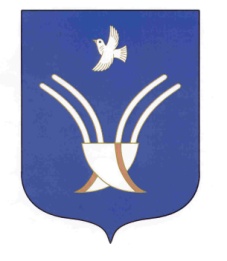 Администрация сельского поселенияУРНЯКСКИЙ сельсоветмуниципального района Чекмагушевский  район Республики Башкортостан452218, с. Урняк, ул. Советская,2тел. (34796) 2-61-37, 2-61-48e-mail:                            ОКПО 04281303     ОГРН 1090260000379      ИНН  0249007100                           ОКПО 04281303     ОГРН 1090260000379      ИНН  0249007100                           ОКПО 04281303     ОГРН 1090260000379      ИНН  0249007100Наименование ПрограммыПрограмма «Комплексное развитие систем коммунальной инфраструктуры сельского поселения Урнякский сельсовет муниципального района Чекмагушевский район Республики Башкортостан на период 2024-2028 гг.Основание для разработки Программы- Федеральный закон от 30.12.2004. № 210-ФЗ «Об основах регулирования тарифов организаций коммунального комплекса»;- Федеральный закон  от 23.11.2009. № 261 – ФЗ «Об энергосбережении и о повышении энергетической эффективности и о внесении изменений в отдельные законодательные акты Российской Федерации»;- Градостроительный   кодекс Российской Федерации от 29 декабря 2004 года № 190-ФЗ;- Бюджетный кодекс Российской Федерации;- Постановление правительства Российской Федерации от 14.06.2013 г. №502 «Об утверждении требований к программам комплексного развития систем коммунальной инфраструктуры поселений, городских округов»;- Устав сельского поселения Урнякский сельсовет муниципального района Чекмагушевский  район Республики БашкортостанЗаказчик ПрограммыАдминистрация сельского поселения Урнякский сельсовет муниципального района Чекмагушевский район Республики БашкортостанРазработчик ПрограммыАдминистрация сельского поселения Урнякский сельсовет муниципального района Чекмагушевский район Республики БашкортостанЦель и задачи реализации Программы Основными целями Программы является обеспечение безопасности и благоприятных условий для жизнедеятельности человека, модернизация коммунальной инфраструктуры, повышение качества и надежности предоставления населению коммунальных услуг, обеспечение устойчивого функционирования и развития коммунального комплекса сельского поселения Урнякский сельсовет.    Для достижения этих целей необходимо решить следующие основные задачи: привлечь инвестиции из различных источников финансирования для развития систем коммунальной инфраструктуры, модернизировать и реконструировать коммунальные сети, заменить устаревшее и изношенное оборудование, обеспечить возможность подключения к системам коммунальной инфраструктуры вновь создаваемых объектов недвижимостиСроки и этапы реализации Программы2024-2028 годыОсновные мероприятия Программы       Поэтапное восстановление объектов коммунальной инфраструктуры, имеющих большой процент износа;       модернизация действующих объектов коммунальной инфраструктуры на основе внедрения современных технологий энерго- и ресурсосбережения;         расширение охвата населения коммунальными услугами за счет развития централизованной системы водоснабжения,   обеспечения площадками для сбора твердых коммунальных отходов в населенных пунктах сельского поселения.              оптимизация существующих схем тепло- и водоснабжения, водоотведения и электроснабжения с проведением необходимых проектных изысканий; приведение производственных мощностей ресурсоснабжающих организаций в соответствие с перспективными потребностями в коммунальных ресурсах.Объем финансирования ПрограммыРеализация мероприятий Программы  осуществляется  за счет  средств  бюджета РБ, бюджета МР, бюджета СП согласно дорожной карте сельского поселения. Объем средств республиканского бюджета, направляемых  на софинансирование   программных   мероприятий, устанавливается  после подписания соответствующих соглашений. Ожидаемые конечные результаты реализации Программы К 2028 году ожидается достижение следующих результатов:      1. Снижение потерь коммунальных ресурсов в процессе их выработки, транспортировки и распределении.      2. Снижение удельного объема коммунальных ресурсов, потребляемых населением.      3. Повышение количества потребляемых населением коммунальных ресурсов, расчет по которым ведется с использованием приборов учета.Контроль за исполнением Программы    Программа реализуется на территории сельского поселения Урнякский сельсовет муниципального района Чекмагушевский район Республики Башкортостан.            Контроль за исполнением Программы осуществляется главой сельского поселения Урнякский сельсовет муниципального района Чекмагушевский район Республики Башкортостан. Наименование населенного пунктаНаименование улицыСобственникПротяженность, кмВид покрытияВид покрытияс. Урнякул. БахтизинаАдминистрация СП Урнякский сельсовет0.868грунтоваягрунтоваяс. Урнякул. АхуноваАдминистрация СП Урнякский сельсовет0,3гравийноегравийноес. Урнякул. ТукаяАдминистрация СП Урнякский сельсовет0,65гравийноегравийноес. Урнякул.СоветскаяАдминистрация СП Урнякский сельсовет1,5асфальтобетонное, песчано-гравийноеасфальтобетонное, песчано-гравийноес. Урнякул.Киреева ИльдарханаАдминистрация СП Урнякский сельсовет0,5грунтоваягрунтоваяс. Урнякул.Киреева ИльдарханаАдминистрация СП Урнякский сельсовет0,5грунтоваягрунтоваяс. Урнякул.Киреева ШамсиАдминистрация СП Урнякский сельсовет0,5грунтоваягрунтоваяс. Урнякул.Киреева ШамсиАдминистрация СП Урнякский сельсовет0,9грунтоваягрунтоваяс. Урнякул.Бакирова ИльнураАдминистрация СП Урнякский сельсовет0,9грунтоваягрунтоваяс. Урнякул.УрожайАдминистрация СП Урнякский сельсовет1,250грунтоваягрунтоваяс. Урнякул.АюповаАдминистрация СП Урнякский сельсовет1,1песчано-гравийноепесчано-гравийноес. Урнякул.ПобедыАдминистрация СП Урнякский сельсовет0,6грунтоваягрунтоваяд.Киндеркулевоул. БуденногоАдминистрация СП Урнякский сельсовет1,5песчано-гравийноепесчано-гравийноед.Киндеркулевоул.МираАдминистрация СП Урнякский сельсовет1,3песчано-гравийноепесчано-гравийноед.Киндеркулевоул.ПолеваяАдминистрация СП Урнякский сельсовет0,3грунтоваягрунтоваяд.Киндеркулевоул.ПарковаяАдминистрация СП Урнякский сельсовет0,6грунтоваягрунтоваяс.Кусекеевоул. АминеваАдминистрация     Урнякский сельсовет 0,8песчано-гравийноес.Кусекеевоул. АюповаАдминистрация     Урнякский сельсовет 1,1грунтоваягрунтоваяс.Кусекеевоул. АхтямоваАдминистрация     Урнякский сельсовет 2,4грунтоваягрунтоваяс.КусекеевоАдминистрация     Урнякский сельсовет с.Аблаевоул.Профессора КудаяроваАдминистрация СП Урнякский сельсовет3,3песчано-гравийноепесчано-гравийноес.Аблаевоул.МираАдминистрация СП Урнякский сельсовет2,75песчано-гравийноепесчано-гравийноес.Аблаевоул.КараталАдминистрация СП Урнякский сельсовет1,0песчано-гравийноепесчано-гравийноес.Аблаевоул.КараталАдминистрация СП Урнякский сельсовет1,0песчано-гравийное,грунтоваяпесчано-гравийное,грунтоваяс.Аблаевоул.СоветскаяАдминистрация СП Урнякский сельсовет2,5песчано-гравийноепесчано-гравийноес.Аблаевоул.МолодежнаяАдминистрация СП Урнякский сельсовет0,5грунтоваягрунтоваяс.Аблаевоул.Акрам ВалиАдминистрация СП Урнякский сельсовет1,0грунтоваягрунтоваяс.Аблаевоул.ОктябрьскаяАдминистрация СП Урнякский сельсовет1,3песчано-гравийноепесчано-гравийноес.Аблаевоул.БереговаяАдминистрация СП Урнякский сельсовет0,2грунтоваягрунтоваяд.Бардаслыул.ПервомайскаяАдминистрация СП Урнякский сельсовет0,8песчано-гравийноепесчано-гравийноед.БардаслыУл.СадоваяАдминистрация СП Урнякский сельсовет0,30,50,4грунтоваягрунтоваяд.Бардаслыул.ЛеснаяАдминистрация СП Урнякский сельсовет0,30,50,4грунтоваягрунтоваяд.Бардаслыул. ШкольнаяАдминистрация СП Урнякский сельсовет0,30,50,4грунтоваягрунтоваяд.Нурул.МолодежнаяАдминистрация СП Урнякский сельсовет1,250грунтоваягрунтоваяд.Яш Кучул.ДружбыАдминистрация СП Урнякский сельсовет0,8песчано-гравийноепесчано-гравийноед.Яш КучАдминистрация СП Урнякский сельсовет